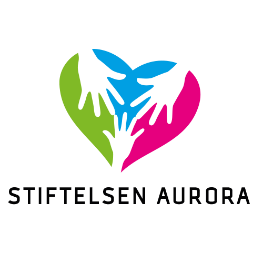 APPLY FOR ADMISSION TO AURORA FOUNDATION’S              KINDERGARTENS: BALDERSHAGE, REGNBUEN and SLUPPENSend this application form by E-mail to: bjorg@aurorastiftelsen.noChild’s name Child’s name Child’s name Child’s name Write your priority 1-3	Baldershage	 Regnbuen	 SluppenWrite your priority 1-3	Baldershage	 Regnbuen	 SluppenWrite your priority 1-3	Baldershage	 Regnbuen	 SluppenYear of birthSex Girl      BoyPlace wishes from (date) Place wishes from (date) The child’s mother tongueThe child’s mother tongueThe child’s mother tongueSiblings name if they have place in one of Aurora foundation’s kindergartensSiblings name if they have place in one of Aurora foundation’s kindergartensSiblings name if they have place in one of Aurora foundation’s kindergartensSiblings name if they have place in one of Aurora foundation’s kindergartensSiblings name if they have place in one of Aurora foundation’s kindergartensSiblings name if they have place in one of Aurora foundation’s kindergartensSiblings name if they have place in one of Aurora foundation’s kindergartensParent/Guardian’s nameParent/Guardian’s nameParent/Guardian’s nameParent/Guardian’s nameAddressAddressAddressE-mailE-mailE-mailE-mailPhone numberPhone numberPhone numberParent/Guardian’s nameParent/Guardian’s nameParent/Guardian’s nameParent/Guardian’s nameAddressAddressAddressE-mailE-mailE-mailE-mailPhone-numberPhone-numberPhone-numberInformation about parent, guardian’s or grandparent’s work at SINTEF Information about parent, guardian’s or grandparent’s work at SINTEF Information about parent, guardian’s or grandparent’s work at SINTEF Information about parent, guardian’s or grandparent’s work at SINTEF Information about parent, guardian’s or grandparent’s work at SINTEF Information about parent, guardian’s or grandparent’s work at SINTEF Information about parent, guardian’s or grandparent’s work at SINTEF Parent’s, guardian’s or grandparent’s nameParent’s, guardian’s or grandparent’s nameParent’s, guardian’s or grandparent’s nameEmployerEmployerJobPeriod date and year, from-toInformation about the child and/or the family (disease, allergy, disability etc.). If required use a separate sheet.Information about the child and/or the family (disease, allergy, disability etc.). If required use a separate sheet.Information about the child and/or the family (disease, allergy, disability etc.). If required use a separate sheet.Information about the child and/or the family (disease, allergy, disability etc.). If required use a separate sheet.Information about the child and/or the family (disease, allergy, disability etc.). If required use a separate sheet.Information about the child and/or the family (disease, allergy, disability etc.). If required use a separate sheet.Information about the child and/or the family (disease, allergy, disability etc.). If required use a separate sheet.I/we declare that this information is correct and will immediately notify if some of the information changes. Incorrect information may result in loss of the place in the kindergarten.Date _______________________I/we declare that this information is correct and will immediately notify if some of the information changes. Incorrect information may result in loss of the place in the kindergarten.Date _______________________I/we declare that this information is correct and will immediately notify if some of the information changes. Incorrect information may result in loss of the place in the kindergarten.Date _______________________I/we declare that this information is correct and will immediately notify if some of the information changes. Incorrect information may result in loss of the place in the kindergarten.Date _______________________I/we declare that this information is correct and will immediately notify if some of the information changes. Incorrect information may result in loss of the place in the kindergarten.Date _______________________I/we declare that this information is correct and will immediately notify if some of the information changes. Incorrect information may result in loss of the place in the kindergarten.Date _______________________I/we declare that this information is correct and will immediately notify if some of the information changes. Incorrect information may result in loss of the place in the kindergarten.Date _______________________